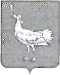 РОССИЙСКАЯ ФЕДЕРАЦИЯ	 МУНИЦИПАЛЬНЫЙ  РАЙОН				     БОЛЬШЕГЛУШИЦКИЙ	    САМАРСКОЙ  ОБЛАСТИ     АДМИНИСТРАЦИЯ    СЕЛЬСКОГО  ПОСЕЛЕНИЯ      БОЛЬШАЯ ДЕРГУНОВКА______________________________ПОСТАНОВЛЕНИЕ  от 23 марта 2021г. № 20О мероприятиях  по подготовке  и  пропускувесенних паводковых вод в 2021 году на территории сельского поселения Большая Дергуновка.      В соответствии  с  Федеральным Законом РФ № 68- ФЗ от 11.11.1994г.     «О защите населения и территорий от чрезвычайных ситуаций природного и  техногенного характера», руководствуясь  ст. 6 Устава сельского поселения Большая Дергуновка муниципального района Большеглушицкий и в целях своевременной  подготовки к пропуску паводковых вод, сохранности жилых домов, объектов агропромышленного комплекса, гидротехнических сооружений, плотин, мостов, зданий и сооружений от повреждения ледоходом и паводковыми водами в весенний период 2021 года,ПОСТАНОВЛЯЮ:    1. Создать противопаводковую комиссию  по обеспечению подготовки и пропуску весенних паводковых вод в 2021 году при администрации сельского поселения Большая Дергуновка муниципального района Большеглушицкий Самарской области (Приложение № 1).    2. Утвердить перечень населенных пунктов и улиц сельского поселения, расположенных в зоне возможного потопления в период весеннего паводка в 2021 году (Приложение №2).    3. Рекомендовать руководителям предприятий расположенных на территории сельского поселения  Большая Дергуновка на период паводка, в случае возникновения чрезвычайных ситуаций поставить следующую технику согласно приложению №3.    4. Просить Большеглушицкое РайПо обеспечить завоз и создание запасов продовольствия и промышленных товаров для жителей сельского поселения, в населённых пунктах с. Берёзовка и пос. Пробуждение.    5. Своими силами произвести очистку труб под дорогами и плотинами, для свободного прохода паводковых вод.    6. Рекомендовать жителям с. Берёзовка и пос. Пробуждение, попадающим в зону возможного подтопления, заблаговременно принять меры по обеспечению сохранности своих материальных ценностей.    7. Настоящее Постановление вступает в силу по истечении 10 дней со дня его принятия и размещения на информационном щите.    8. Контроль за исполнением настоящего Постановления оставляю за собой.Глава сельского поселения Большая Дергуновка муниципального района Большеглушицкий Самаркой области                                            В.И. ДыхноПриложение №1к Постановлению главыадминистрации поселения№ 20  от 23 марта 2021 года.   Противопаводковая  комиссия по обеспечению подготовки и пропуску  весенних паводковых вод в 2021 году при администрации сельского поселения Большая Дергуновка муниципального района Большеглушицкий  Самарской области :Дыхно В.И. - глава администрации сельского поселения Большая Дергуновка муниципального района Большеглушицкий Самарской области – председатель комиссии.          Члены комиссии:Жуваго В.С. – ведущий специалист администрации сельского поселения Большая Дергуновка муниципального района Большеглушицкий Самарской области;Ромашкова Т.В. – специалист администрации сельского поселения Большая Дергуновка муниципального района Большеглушицкий Самарской области.         Приглашенные  в комиссию:Садовникова В.В. – депутат Собрания представителей сельского поселения Большая Дергуновка муниципального района Большеглушицкий Самарской области;Максименко Е.И. - депутат Собрания представителей сельского поселения Большая Дергуновка муниципального района Большеглушицкий Самарской области;Адонин В.П. -  руководитель ООО «ТТС-Агро»;Караблин Е.И. – руководитель «ИП Караблин Е.И».Приложение №2к Постановлению главыадминистрации поселения№ 20 от 23 марта 2021 года.Переченьнаселенных пунктов и улиц сельского поселения Большая Дергуновка, расположенных в зоне возможного подтопления в период весеннего паводка в 2021 годупос. Пробуждение: улица Зелёная                                       16 домов - 11 человек;с. Берёзовка: ул. Набережная и ул. Озёрная                                          50 домов - 49 человек.Места    Эвакуации населения и личного скота населённых пунктов и улиц сельского поселения Большая Дергуновка расположенных в зоне возможного подтопления в период весеннего паводка в 2021 году.Население эвакуируется в здание СДК  села Большая Дергуновка.Личный скот эвакуируется в животноводческие помещения бывшего СПК «Прогресс» в селе Большая Дергуновка.Приложение №3к Постановлению главыадминистрации поселения№20 от 23 марта 2021 года.      В случае возникновения чрезвычайных ситуаций  поставить следующую технику:ООО «ТТС-Агро»:                                                     К-701 с ножом – 1шт.                                                     Экскаватор -1 шт.                                                 Автосамосвал – 1шт.                                                МТЗ-80 с бортовкой – 1 шт.                                      К- 744 с бортовкой – 1шт.ИП  «Караблин»:                                   ДТ – 75 бульдозер.